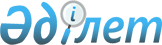 Об утверждении акта государственной приемочной комиссии о приемке в эксплуатацию моста через реку Иртыш в городе СемипалатинскеПостановление Правительства Республики Казахстан от 28 января 2005 года N 74

      В соответствии с пунктом 6  статьи 78  Закона Республики Казахстан от 16 июля 2001 года "Об архитектурной, градостроительной и строительной деятельности в Республике Казахстан" Правительство Республики Казахстан  ПОСТАНОВЛЯЕТ: 

      1. Утвердить прилагаемый акт государственной приемочной комиссии о приемке в эксплуатацию моста через реку Иртыш в городе Семипалатинске. 

      2. Настоящее постановление вступает в силу со дня подписания.        Премьер-Министр 

      Республики Казахстан 

                                                                 УТВЕРЖДЕН   

                                                     постановлением Правительства 

                                                         Республики Казахстан 

                                                      от 28 января 2005 г. N 74  

  Акт 

Государственной приемочной комиссии о приемке в эксплуатацию 

моста через реку Иртыш в городе Семипалатинске                                                           9 августа 2004 г. Государственная комиссия, назначенная Постановлением Правительства Республики Казахстан  N 870  от 5 августа 2002 г. и внесенные к ним изменений ППРК  N 1306  от 12 декабря 2002 года, N 913   от 9 сентября 2003 года,  N 462  от 24 апреля 2004 года и  N 731  от 2 июля 2004 года в составе: Председатель  Мусайбеков               Вице-министр транспорта 

              Сакен Жунусбекович       и коммуникаций 

                                     Республики Казахстан Заместитель:  Караманов                Заместитель председателя 

              Аскар Узакбаевич         Комитета по делам строительства 

                                     Министерства индустрии 

                                     и торговли Республики Казахстан Заместитель:  Омаров Нурлан            аким города Семипалатинска 

              Сраилевич Члены комиссии: Нугербеков Серик Нугербекович         директор Департамента финансового 

                                     регулирования Министерства транспорта 

                                     и коммуникаций Республики    Бисенов Жалгасбай Абуович             Первый заместитель председателя 

                                     Комитета автомобильных дорог 

                                     Министерства транспорта и 

                                     коммуникаций Республики Казахстан Байнаков Рахмет Газизович             заместитель директора Департамента 

                                     государственного долга и кредитования 

                                     Министерства финансов Республики 

                                     Казахстан       Алмухамбетов Орал Жексембаевич        начальник отдела защиты имущественных 

                                     прав государства управления защиты 

                                     имущественных прав государства, 

                                     договоров и претензионно-исковой 

                                     работы Министерства юстиции 

                                     Республики Казахстан Утегулов Маулен Амангельдиевич        директор Департамента 

                                     государственного заимствования 

                                     и кредитования Министерства 

                                     экономики и бюджетного планирования 

                                     Республики Казахстан Темный Григорий Владимирович          начальник Восточно-Казахстанского 

                                     областного управления по чрезвычайным 

                                     ситуациям, полковник 

 

  Соловьев Владимир Васильевич          председатель Восточно-Казахстанского 

                                     областного комитета по управлению 

                                     земельными ресурсами Нуркенов Аманбай Мухамедьярович       начальник управления Восточно- 

                                     Казахстанского областного 

                                     архитектурно-строительного контроля 

                                     и лицензирования Чакенов Мейрамбек Садвокасович        начальник управления дорожной полиции 

                                     управления внутренних дел Восточно- 

                                     Казахстанской области, 

                                     подполковник полиции Якупов Валерий Саримович              начальник управления Восточно- 

                                     Казахстанского областного  

                                     государственного санитарно- 

                                     эпидемиологического надзора Уранхаев Нурлан Тельманович           начальник управления энергетики, 

                                     жилищно-коммунального хозяйства 

                                     и транспорта Восточно-Казахстанской 

                                     области Турлыханов Кайрат Болатович           Начальник Восточно-Казахстанского 

                                     территориального управления охраны 

                                     окружающей среды Беккер Владимир Робертович            начальник управления противопожарной 

                                     службы Восточно-Казахстанской области 

                                     полковник внутренней службы             УСТАНОВИЛА:  

      1. Акимат Восточно-Казахстанской области совместно с Генеральным подрядчиком, компанией "Ishikawajima-Harima Heavy Industries Co., Ltd." (IHI) предъявлено к приемке в эксплуатацию автодорожный висячий мост через р. Иртыш с подъездными дорогами, путепроводами, благоустройством и коммуникационным тоннелем под рекой Иртыш в городе Семипалатинске Восточно-Казахстанской области  

      по адресу: 490047 г. Семипалатинск, ул. Б.Турлыханова, 30. 

      2. Строительство осуществлено на основании Соглашения о Займе KAZ Р-2 заключенного между Правительством Республики Казахстан и Международным фондом экономического сотрудничества, Япония от 12 марта 1997 г., утвержденного  Постановлением  Правительства РК за N 1212 от 4 августа 1997 г. и ратифицированного  Законом  РК за N 103-ЗРК от 12 мая 1997 г.  

      и в соответствии с Государственной лицензией на производство строительно-монтажных работ от 28 августа 1998 г. ГСЛ N 000927 выданного на основании приказа Казстройкомитета РК от 27 августа 1998 года за N 1-21 

      3. Строительство осуществлено Генеральным Подрядчиком, фирмой Ishikawajima-Harima Heavy Industries Co., Ltd." Япония выполнявшим виды работ согласно Перечня Работ приложения N 2 Условий Контракта заключенного между Акимом Восточно-Казахстанской области от 28 января 1998 года и субподрядными, организациями: "Алсим Аларко", ТОО«"Иртышское управление строительством", АК "Казахстан Жолдары", ТОО«"РСМ", АО«"Иртышгэсстрой", ТОО "Ер-Асыл", ТОО "Ac-сервис", ОАО "Восток Шахтострой"»и т.д.    приложение N 1; 

      4. Проектно-сметная документация на строительство разработана Генеральным Подрядчиком, фирмой "Ishikawajima-Harima Heavy Industries Co., Ltd.",  

      выполнившим детальный проект моста, подъездных дорог и путепроводов и субподрядными организациями: ТОО "Семдорпроект - проекты по выносу и сносу зданий и сооружений, подготовка площадки к строительству Технического сооружения, ТОО "Жана Жол - проекты по благоустройству, 

      5. Исходные данные для проектирования выданы консалтинговой фирмой Katahira & Engineers inc", Япония. 

      6. Строительство осуществлялось по индивидуальному проекту. 

      7. Проектная документация утверждена Инженером проекта, консалтинговой фирмой "Katahira & Engineers inc" и ГККП«"Дирекция по реализации проекта строительства моста через р. Иртыш в г. Семипалатинске", проектно-сметная документация утверждена Заказчиком-Акимом ВКО от 15 июня 2004 года N№1/1975. 

      8. Строительно-монтажные работы осуществлены в сроки: 

         Начало работ апрель 1998 год;        окончание работ ноябрь 2000 год. 

      9. Государственной приемочной комиссии предоставлена следующая документация: 

      детальный проект строительства моста через р. Иртыш с подъездными дорогами, путепроводами, благоустройством и коммуникационным тоннелем под рекой Иртыш, инспекционные листы, лабораторные заключения, сертификаты и паспорта на изделия, акты рабочих комиссий, акты скрытых работ, исполнительные чертежи, подтверждающая документация по выполненным дополнительным работам, акт рабочей комиссии от 18 июня 2004 года. 

      Указанные документы являются обязательным приложением к настоящему акту. 

      10. Предъявленный к приемке в эксплуатацию объект имеет следующие основные показатели мощности, производительности, производственной площади, протяженности, вместимости, объема, пропускной способности, провозной способности, число рабочих мест и т.п.:        11. Технологические и архитектурно-строительные решения по объекту "висячий мост"»характеризуются следующими данными: 

      Мост общей длиной 1138 м, схема моста (39+45х2+39)+750+(39+45х2+39), пилоны высотой 90,5 м состоят из двух стоек, соединенные двумя портальными балками, несущий кабель состоит из 8192 проволок в русловом пролете и 8768 проволок в береговом пролете, стальная балка жесткости однокоробчатая, имеет длину 750м, ширину 30 м (+ по 2,5 м тротуары) высотой 3 м, виадуки длиной по 168 м, неразрезная стальная балка, главные балки коробчатого сечения высотой 3 м, поперечные балки двутаврового сечения высотой 1,7 м, плиты проезжей части сборные железобетонные толщиной 25 см. анкерные опоры пространственные двухкамерные, перекрыты пред напряженными сборными ж/б балками длиной 24 м. Проезжая часть имеет 6 полос движения шириной, по 3.75 м, разделительной полосой 2,5 м и полосы безопасности шириной по 1 м., разметкой, тротуары расположены в пониженном уровне и имеют ширину 2,3 м, 

      берегоукрепительные работы нарушенной набережной р. Иртыш с благоустройством прилегающей территории на левом и правом берегах, подъездные дороги для обслуживания и эксплуатации конструкции и элементов моста на левом и правом берегах, берегоукрепительные работы для защиты опорных частей технического сооружения на левом и правом берегах, устройство дополнительной стены между анкерными камерами правого и левого берега, восстановление разрушенной дороги, использованной подрядчиком под строительство технического сооружения правого и левого берега. 

      Технологические и архитектурно-строительные решения по объекту "подъездные дороги"» характеризуются следующими данными: 

      1) правая подъездная дорога длиной 2389 м, шириной 26,5 м, с разделительной полосой от 2 м до 4 м с установкой дорожных бордюр, круговая развязка 2 длиной 503 м, шириной 17 м, правый подход к мосту длиной 672 м и шириной 26,5 м, подъездные дороги: АВ-2 (1128 м /18 м), СД-2 (391 м/7 м) EF-2 (247 м/9 м), GH-2 (237 м/7 м), IJ-2 (189 м/9,5 м) съезды: 3-2/1 (208 м/7 м), 3-2 (50 м/9 м), 3-5 (15 м/9 м), 3-6 (20 м/9,2 м) 3-7 (15 м/9 м), 3-8 (15 м/11 м), 3-9 (15 м/10,5 м), 3-10 (25 м/15 м), 3-11 (25 м/15 м), 3-12 (20 м/7 м), 3-13 (37 м/10,5 м),  

      3-14 (16 м/9,3 м), 3-15 (14 м/9 м), 3-16 (29 м/11 м), 3-17 (15 м/12 м), 3-18 (19 м/11,5 м), 3-19 (43 м/7,4 м), 3-20 (15 м/9 м), 3-23 (15 м/10,5 м), 3-24 (15 м/9 м), 3-25 (15 м/8,5 м), 3-25а (15 м/9 м), 3-26 (18 м/9 м), 3-26а 915 м/8 м), автобусные остановки с павильонами и киосками, тротуары шириной 2 м и 3 м, съезды во дворы, на участках между проезжей частью дороги и тротуарами предусмотрены газоны, за пределами тротуаров предусмотрена рекультивация земель, дренажные трубы: d-200 мм-64,4 м, d-300 MM-687M, d-400 мм - 117 м, d-500 мм-478 м, приемные колодцы D2-192 шт., смотровые колодцы D3-24 шт., фильтрирующие колодцы D4-174 шт., открытый лоток D11-521 м, D12-1885 м, очистное сооружение для дренажно-ливневой канализации, освещение дорог предусмотрено одно-двухрожковых опорах типа АД 1,2 110/10 высотой 11 м и освещение тротуаров в опорах типа АД1 30 МТА высотой 3 м торшерного типа, трансформаторные подстанции с инженерными сетями. 

      2) левая подъездная дорога длиной 2058 м шириной 26,5 м с разделительной полосой от 2 м до 4 м с установкой дорожных бордюр, круговая развязка 1 длиной 1125 м шириной 17 м, левый подход к мосту длиной 774 м и шириной 30,5 м, дорога в аэропорт длиной 450 м и шириной 19 м, подъездные дороги: AB-1 (521 м/14 м), СД-1 (248 м/7 м), EF-1 (203 м/7,5 м), GH-1 (234 м/7 м), IJ-1 (181 м/7,5 м), KL-1 (297 м/9,5), съезды: 1-А1 (19,5/7 м), 1-А2(151 м/9 м), 1-1 (33 м/18 м), 1-2 (79 м/18 м) 1-4а (16 м/7 м), 1-4 (16 м/7 м), 1-4 (15 м/7 м), 1-6 (15 м/9 м), 1-7 (20 м/7 м), 1-8 (25 м/9 м), 1-9а (15 м/11 м),1-10 (15 м/7 м), 1-11 (73 м/9 м), 1-12 (42 м/16 м), 1-13 (173 м/20 м), 1-14 (52 м/27 м), 1-15 (247 м/21 м), 1-16 (112 м/9 м), автобусные остановки с павильонами и киосками, тротуары шириной 3 м, съезды во дворы, на участках между проезжей частью дороги и тротуарами предусмотрены газоны, за пределами тротуаров предусмотрена рекультивация земель, дренажно-ливневая канализация: дренажные трубы: d-200 мм-3503 м, d-300 мм-1694 м, d-400 мм-492м , d-500 мм 2030 м, приемные колодцы D2-229 шт., смотровые колодцы D3-120 шт,  фильтрирующие колодцы D4-131 шт., открытый лоток D11-204 м, D12-1257 м, очистное сооружение для дренажно-ливневой канализации, освещение дорог предусмотрено одно-двухрожковых опорах типа АД 1,2 110/10 высотой 11 м и освещение тротуаров опорах типа АД1 30 МТА высотой 3 м торшерного типа, трансформаторные подстанции с инженерными сетями. 

      3) дорожные знаки, дорожные и пешеходные ограждения, разметка проезжей части; 

      4) автодорога по ул. Селевина км 0+450 - 0+700; 

      5) контрольно-пропускной пункт с подъездными дорогами к автоколонне N 3082; 

      6) автодорога на пересечении ул. Би Боранбая и ул.Докучаева; 

      7) укрепление откосов дорог и развязок; 

      8) строительство малых архитектурных форм и сооружений, благоустройство и озеленение; 

      9) пункт оплаты проезда через мост; 

      10) насосные станции дренажно-ливневой канализации S-101, S-102, S-103, S-104; 

      11) подземные пешеходные переходы UP-1, UP-2, UP-3 и надземный пешеходный переход 

ОР-1; 

      12) инженерные сети и коммуникации; 

      13) снос, компенсация, подготовка площадки и строительство домов; 

      14) поливочный водопровод с очистными сооружениями; 

      15) рекультивация земель; 

      16) административное здание и гаражи для спец. автомашин; 

      Технологические и архитектурно-строительные решения по объекту "путепроводы"» характеризуются следующими данными: 

      Ж/д путепровод S-101- полная длина 27,58 м, устои и промежуточные опоры - сборные железобетонные на естественном основании и состоят из стаканов по плитам, а также стеновых блоков СТ, объединяющихся ригелями P1, P7. Перекрытие-ж/бетонные балки с пониженной строительной высотой L=13,5м. 

      Ж/д путепровод S102- S-103 - полная длина 44,48 м, устои сборно-металлические, состоят из контурных блоков с заполнением бетона и устройства монолитного прокладника. Блоки шкафных коробок, мягкого въезда, подферменые блоки - сборные железобетонные. Пролетные строения - металлические со сплошной стенкой, длина 27,6 м с опорой на секторные опорные части. 

      А/д путепровод S104 - полная длина 24,05 м, фундаменты - сборные, ж/бетонные на естественном основании и состоят из стаканов по плитам, также стеновых блоков СТ, объединяющихся ригелями Р1. Перекрытие - ж/бетонные плиты марки П-12. 

      А/д путепровод S105 - полная длина 30 м, фундаменты - сборные, ж/бетонные на естественном основании и состоят из стаканов по плитам, также стеновых блоков СТ, объединяющихся ригелями Р1. Перекрытие - ж/бетонные плиты марки П-15. 

      12. На объекте установлено предусмотренное проектом оборудование в количестве по 

      проекту   1   единиц  

      фактически   1   единиц,  

      согласно актам о его приемке после индивидуального испытания и комплексного опробования (перечень актов приведен в приложении к настоящему акту) в количестве: 

      асфальтобетонный завод WIBAU марки MA 130№N 119874 производительностью 130 т/ч. 

       13.   Мероприятия по охране труда, обеспечению взрывобезопасности, пожаробезопасности, охране окружающей природной среде и антисейсмические мероприятия, предусмотренные проектом и полученное заключение государственной экологической экспертизы на ОВОС от Комитета охраны окружающей среды Министерства природных ресурсов и охраны окружающей среды Республики Казахстан от 23 июня 2000 года за N 2/1553. 

       14.   Внешние наружные коммуникации холодного и горячего водоснабжения, канализации, теплоснабжения, энергоснабжения и связи обеспечивают нормальную эксплуатацию административного здания и приняты решением Акима г. Семипалатинска за N 586 от 11 ноября 1999 года и городскими эксплуатирующими организациями. 

       15. Недоделки и дефекты, выявленные государственной приемочной комиссией, должны быть устранены в сроки, указанные в приложении N№2. 

      16. Работы по озеленению, устройству верхнего покрытия подъездных дорог к зданиям, тротуаров, хозяйственных, игровых и спортивных площадок, а также отделке элементов фасадов зданий выполнены:       17.   Сметная стоимость по утвержденной проектно-сметной документации: 

      Всего 30 321 684,96 тыс. тенге, в том числе строительно-монтажных работ 28 171 775,5 тыс. тенге, оборудования, инструмента и инвентаря 387 081,62 тыс. тенге.                                                                    Приложение N№3       18.   Сметная стоимость основных фондов, принимаемых в эксплуатацию 30 321 684,96 тыс. тенге, в том числе стоимость строительно-монтажных работ 28 171 775,5 тыс. тенге, стоимость оборудования, инструмента и инвентаря 387 081,62 тыс. тенге. 

      19.   На основании осмотра объекта и ознакомления с соответствующей документацией     даны оценки прогрессивности решений: 

технологических __________________________________________________________ 

__________________________________________________________________________ 

архитектурно-строительных (включая объемно-планировочные и по применению 

материалов) и конструкций ________________________________________________        Решение Государственной комиссии: 

 

        Предъявляемый к приемке автодорожный висячий мост через р. Иртыш с подъездными дорогами, путепроводами и благоустройством  

       ПРИНЯТЬ В ЭКСПЛУАТАЦИЮ.       Председатель Государственной________________Мусайбеков С.Ж.                

      приемочной комиссии 

 

        Заместитель председателя____________________Караманов А.У. 

 

             Заместитель председателя____________________Омаров Н.С. 

 

        Члены рабочей комиссии______________________Нугербеков С.Н. 

                            ______________________Бисенов Ж.А. 

                            ______________________Байнаков Р.Г. 

                            ______________________Утегулов М.А. 

                            ______________________Алмухамбетов О.Ж. 

                            ______________________Темный Г.В. 

                            ______________________Соловьев В.В. 

                            ______________________Нуркенов А.М. 

                            ______________________Чакенов М.С. 

                            ______________________Якупов В.С. 

                            ______________________Уранхаев Н.Т. 

                            ______________________Турлыханов К.Б. 

                            ______________________Беккер В.Р.   

 

                          Приложение N 1             

К акту Государственной комиссии      

от 9 августа 2004 г.            Список 

субподрядчиков по видам работ                 Генеральный директор                 Таттыбеков Т.И. 

 

        Технический директор                 Сарсекеев Е.А.       Главный бухгалтер                    Тарабаева Г.Н.  

 

        Менеджер проекта компании IНI        Хасегава К. 

  Приложение N 2              

К акту Государственной комиссии      

от 9 августа 2004 г.             Список замечаний выявленных 

в ходе проверки Государственной комиссией                Генеральный директор                 Таттыбеков Т.И. 

 

        Технический директор                 Сарсекеев Е.А.       Главный бухгалтер                    Тарабаева Г.Н.  

 

        Менеджер проекта компании IНI        Хасегава К. 

               Приложение N 3              

К акту Государственной комиссии      

от 9.08.2004 г.         Генеральный директор                 Таттыбеков Т.И.             Главный бухгалтер                    Тарабаева Г.Н.  

 

             Технический директор                 Сарсекеев Е.А. 

 

        Менеджер проекта                     Хасегава К.  
					© 2012. РГП на ПХВ «Институт законодательства и правовой информации Республики Казахстан» Министерства юстиции Республики Казахстан
				Наименование Ед. 

изм Показатели Длина моста М 1086м (750м подвесная часть +   два подходных пролета по 168м) Ширина балки жесткости М 35м (ширина проезжей части 27,3м, ширина тротуаров 2,3м) Расстояние между осями пилона М 30 Высота пилона над уровнем земли М 98,5 Высота проезжей части над уровнем воды М 20,6 Шаг подвесок (панель) М 20 Объем     эскавационных работ  на анкерных опорах м 3 34500 Объем эскавационных работ на опорах пилона м 3 7000 Глубина заложения анкера М 25 Глубина заложения опор пилона М 12,5 Используемая марка бетона по морозостойкости F200, F300 Используемый класс бетона В20-выравнивающий слой, В30- тело опор, В45-опорные части Объем бетона на анкерные опоры м 3 47700 Объем бетона на опоры пилона м 3 10000 Усилие в кабеле Тонн 15000, 21000 Усилие в пилоне Тонн 15000 Объем металла на кабель и подвески Тонн 3638 Диаметр кабеля,     кабель из высоко- 

прочной проволоки. Количество проволок  8129шт,   диаметр 5,83мм См 65,2 Объем металла на балку жесткости, сталь для балки жесткости SM490 YB Тонн 8108 Объем металла на пилон. Сталь для пилона SM520C Тонн 3851,2 Дорожное покрытие балки жесткости толщиной 50мм м 3 20500 Объем металло- 

конструкций на береговые пролеты Тонн 2129   Виды работ Ед. изм.   Объем работ Сроки выполнения Жилой дом      по ул. Краснофлотская кв.м 5455,96 или 119 квартир Решение N№505 от 09.12.97г. Жилой дом      по ул. Новостройка д.5 кв.м 7540,83 или 130 квартир Решение N№253 от 04.05.98г. Жилой дом по ул. 8-Марта кв.м 4142,00 или 80 квартир Решение N№254 от 05.05.98г. Жилой дом по   ул.Ибраева д.181 кв.м 6437,00 или 105 квартир Решение N№851 от 30.12.98г. Жилой дом по ул.Ауэзова кв.м 1330,3 или 28 квартир Решение N№33 от 15.01.98г. Жилой дом      по ул. Первомайская кв.м 6773,0 или 116 квартир Решение N 360 от 03.10.97г. Жилой дом по ул. Валиханова кв.м 7250,0 или 112 квартир Решение N№466 от 26.11.97г. Жилой дом      по ул. Ленинградская кв.м 7931,4 или 120 квартир Решение N 334 от 15.01.98г. Жилой дом по ул. Панфилова кв.м 2163,4 или 36 квартир Решение N 102 от 20.02.98г. Жилой дом по ул.Галлето кв.м 3179,0 или 40 квартир Решение N№409 от 28.10.97г. Жилой лом по ул. Солнечная кв.м 1819,57 или 32 квартиры Решение N№585 от 

11.11.99г. Жилой дом по ул. Безымянная кв.м 8757,00 или 116 квартир Решение N№103 от 20.02.98г. Жилой дом по ул. Синицина кв.м 4180,0 или 79 квартир Решение N№410 от 28.10.97г. Жилой дом по ул. Ибраева 

д.129 кв.м 2726,0 или 50 квартир Решение N№850 от 30.12.98г. N 

п/п Наименование субподрядных организаций Виды работ Строительство 1 Японская фирма "IHI" Подвесной мост, путепроводы, пешеходные переходы, озеленение 2 Турецкая фирма "Алсим Аларко" Дороги с дорожными развязками, строительство анкера на мосту 3 Турецкая фирма Энержи Япи Освещение дорог и моста 4 ГП Востокэкспертиза Экспертиза 5 ГАСК Архитектурный контроль б ГККП "Горархитектура" Обсл. границ снос.домостроен 7 ТОО ПИ "Семдорпроект" Определен. сметной стоимости 8 ТОО "Жана Жол" Проектные работы по благоустройству 9 ТОО "Восток-проект" Дизайн адм.здания 10 ГККП "Горпроект" Проектиров предмост. развязки 11 ТОО "Жана Жол" Проект гаража 12 Дорпроект Проектные работы Опорная часть 13 ТОО "Ремстроймост" Берегоукр. работ на бер. р.Иртыш Берегоукр. работ опорн. част. ТС лево\берег Берегоукр. работ опорн. част. ТС прав. берег Разное 14 АО "Иртышгэсстрой" Насосная станция -S-104 Насосная станция -S-102-103 Насосная станция -S-101 Рекультивация земли -30% Предмостовая дорога ТОО "Ремстроймост" Укрепление откосов ТОО "Ремстроймост" дорог. предмост. развяз. 15 ТОО"Келешек" Стр-во предмост.дорог. ул. Докучаева 16 ТОО "Автодорсервис" Стр-во дорог. ул.Селевина 17 ТОО "Жамбылжол- 

курлыс" Стыков. разв. дорог ул.Селевина Подъездная дорога ТОО "Ремстроймост" Востан. дорог. прав. берега ТОО "Ремстроймост" Востан. дорог. лев. берега ТОО "Ремстроймост" Востан. разруш. дорог. использ. для стр. ТС Стр-во жилья и приоб. неэав. 18 АО "Нурсафат" 119 кв.ж\д ул. Краснофлотская 19 ТОО "ПОСЖБ" незавершенное стр-во 130 кв. ж\д ул. Новостройка 20 ТОО"Сункар" незавершенное стр-во 21 АО"Семагрострой " 120кв.ж\д ул. 8-Марта незавершенное стр-во 112 кв. ж\д ул. К. Маркса 

(Ибраева 181) незавершенное стр-во Теплотрасса К. Маркса 

(Ибраева 181) 22 ТОО "Сауле" 28 кв. ул Ауэзова незавершенное стр-во 23 ОАО"СемТЭЦ" 40 кв. ж\д ул.Первомайская-незав. 36 кв. ж\д ул.Первомайская-незав. 24 ОКС Горисполком 112 кв. ул. Ч. Валиханова-покуп. 25 СМУ-7 УВД 120 кв. Ул. Ленинградская 26 СУ "Спецстрой" 36 кв.ж\д ул.Панфилова незав. АО "Семей Жолдары" 27 ТОО ПФ "Семстройсервис" 40 кв. ж\д ул. Галето 28 "Семасбесцемент- 

завод" незавершенное стр-во 29 ТОО "Даналык" 32 кв ж\д ул. Солнечная 30 МЧП "Роза" 116 кв.ж\д ул. Безымянная 31 ФИК "Елимай" незавершенное стр-во МЧП "Роза" 79 кв. ж\д ул. Синицина 32 ЗАО "Цемент" незавершенное стр-во МЧП "Роза" 50 кв.ж\д ул.К.Маркса 

(Ибраева 129) 33 МЧП "Дедал" незавершенное стр-во 34 ОКС Горисполком Приобретение квартир Компенсация за 

снос Комп.предпр.за дислокац. Компенсация за снос домостроений Компенс. насел. 

за снос домостроен. 35 ДЭУ Снос левобережн. части 1 очер 36 ТОО "Буфал" Снос левобережн. части 2 очер Снос левобережн. части 3 очер Дополнит. снос 37 АК "Казахстан- 

жолдары" Снос и расчистка Решение суда за снос дома госпошлина и решения суда 38 ТОО"Хелфиц" Снос правобережн.части I очер Снос правобережн.части II очер Снос правобережн.части III очер 39 Автоколона N 3082 Автоколона КПП, Компенсация Компенсация за землю по списку решения Акима 

г. Семипалатинска 40 Центр "Недвижимости" Оценка сносим. домостроении Физические непред. обст-ва АО "Иртышгэсстрой" Освещение тротуаров Автоколона N№3082 Стр-во подъездных путей к КПП ТОО "Ремстроймост" Стр-во сооружен. 41 ГКП "Семтеплосети" Теплосеть по ул. Нагорная 42 ТОО "Ижстрой" Водопровод пр. Ауэзова 43 Медтехника Указатель моста 44 ТОО "Инпроект" Изготовление флагштоков ТОО "Инпроект" Установка опер.блока 45 ПК "АС-Сервис" Стр-во автобусн. остановок 46 ТОО "Автодорсервис" Стр-во и установка дор. знаков 47 ТОО "Казэлектромаш" Перенос КЛ-6 48 ТОО "Инжстрой" Водопровод ул.Погран. к ГУ "Семей" 49 ТОО "Ер-Асыл" Стр-во съездов во дворы ТОО "Ер-Асыл" Стр-во тротуаров 50 ЦАРП Теплопункт АО "Иртышгэсстрой" Стр-во гаражей АО "Иртышгэстрой" Насосная станция -S-104 ОАО "ИртышГЭСстрой" Полив.водопр. и в\забор.сооруж Консалтинговые услуги 51 Фирма "Катахира" Консалтинговые услуги 52 ТОО "SLK-Аудит" Аудиторская проверка 97-98г. 53 ОАО "ЦНИИТС" г.Москва Испытание моста 54 Автотранспортные предприятия Испытания моста 55 ОЕСФ Комиссионный сбор ОЕСФ 56 Указатель моста (Билборд-рекл.щит) ЧП "Жаданов Е." 57 Разные предприятия Приобретение оборуд. и 

осн.сред-в по KAZ P-2 N Наименование не выполненных работ Сроки устра- 

нения Результаты по состоянию на 1 июня 2004 года 1. Не устранен  неоднородный  цвет бетонной   поверхности   анкерной опоры,  наклонной  части анкера, подпорных стен До 30   июня 2004 года Работы завершены на 100%. 2. На S102, S103,  S104, S105       не устранен неоднородный цвет стен панелей До 30   июня 2004 года Работы завершены на 100%. 3. Лифты обслуживания в пилонах До 30   июня 2004 года Работы завершены на 100%. 4. Заделка трещин на проезжей части висячего моста До 30   июня 2004 года Работы выполнены на 100%. 5. Горизонтальная разметка дорог До 30   июня 2004 года Работы выполнены на 100%. 6. Облицовка  крыши с  боковой и нижней стороны толплазы До 30   июня 2004 года Работы завершены на 100%.   N п/п Наименование объекта кол-во Балансовая стоимость объектов Балансовая стоимость объектов   N п/п Наименование объекта кол-во   тенге    яп.йен 1. Подвесной мост через р. Иртыш   1  14927403437   15278322718 Берегоукрепл. левого берега ОЧТС   78125000      60686873 Берегоукрепл. правого берега ОЧТС  107291666      83343305 Берегоукрепл. 

набережной р.Иртыш  280000000     212387632 Восстан.разр. дороги исп.под стр-ТС   20833000      16093820       0         0   Дорога правого берега Иртыша   1  128617438      99908994 Дорога левого берега Иртыша   1   94200000      72993720 TOLLGATE (пункт сбора денег)   1   -10360724      -5828766 Установка опер.блока       60729         47174        0         0   Освещение дорог и моста   1   606743536     530441687 Освещение тротуаров   1     9460320       6921406 Проект освещение тротуаров     360000        267910  2 Автобусные остановки  16шт.    5260954       5000000 Автобусные остановки   2   13000000       9726567 Проект автобусные остановки     720000        535821 3 Подземный пешеходный переход UP-1   1    95864831      77417277 4 Указатель моста из мрамора   1     300000        223259 Указатель моста (Билборд)     204882        173616 Испытание моста   12056185       9340455 Испытание моста    1975492       1534546         0           0 Подвесной мост   1 16372116746   16459538014 5 Основные дороги по Проекту  6929327740    5982595691 Укрепление откосов дорог и    218818130     164111360 развязок         0           0 Проект укрепление откосов    10498900       7813237 Реконстр. предмост. 

развязки    35567612      26469265 Основные дороги  7194212382    6180989553 Дорога по ул.Докучаева   1    11200000       8389172 Проект дороги по ул. Докучаева      621000        462146 6 ул. Докучаева    11821000       8851318 ул. Селевина   1    88780842      68211819 Стыковка по ул. Селевина      415044        308874 Проект дороги по ул. Селевина     2473000       1840396 проект. предмост. развязки       40820         32280 7 ул. Селевина    91709706      70393369 Съезды во дворы    10506819       8155299 Проект съезды во дворы      520000        386982 8 съездам во дворы    11026819       8542281 Тротуары 1    17221087      13088154 Проект стр-ва тротуаров      773200        575412 9 Тротуары    17994287      13663566 Проект насос. станции S103     1620000       1205597 Насосная станция S102-103 для п/в    19553407      14383671 Проект насос.станции 

S102-103     1800000       1339552 10 Насосная станция S102-103    22973407      16928820 Насосная станция S101 для п/в    18851333      13966498 Проект насос. станции S101     2280000       1696766 11 Насосная станция S101 для п/в     2113133      15663264 Поливочный водопровод   270340130     196021564 Проект стр-ва полив. водопровода     2958001       2201331 12 Поливочный водопровод    273298130     198222895 13 Дренажно-ливневая канализация   1    326941376     163037482 Очистные сооружения на левом и правом берегу для д/л/к Насосная станция S101 для д/л/к Насосная станция S102 для д/л/к Насосная станция S103 для д/л/к Насосная станция S104 для д/л/к 14 Путепровод S101 ж/д  171937719    183059643 15 Путепровод S102 ж/д  1   91335382     97427654 16 Путепровод S103 ж/д  1   91645601     97758565 17 Путепровод S104 а/д  1  118807595    126732324 18 Путепровод S105 а/д  1  102578967    106921814 8547413704   7288192548 19 Подъездные пути к КПП    9600000      7457203 Проект подъеэд. 

путей к КПП     960000       714428 20 Рекультивация земли  252621731    187585524 Проект рекультивации земли    5173000       3849725 21 Гаражи для спец. автомашин  1   44078853     33014778 Проект стр-ва гаражей     939094       735789 22 Указатель моста (билборд)   1       0        0 23 Флагшток   1     977038       727108 ИТОГО ДОРОГИ  8861763420    7522277103 24 Административное здание по ул.  1  184649399    154114477 Б.Турлыханова, 30    0        0 Детальный дизайн адм. здания    141635      112003 25 Детальный проект  148747227    200000000 Озеление Непредвиденные расходы  25567418427   24336041597 Благоустройство, снос, компенсация, услуги и т.д. Благоустройство, снос, компенсация, услуги и т.д. Благоустройство, снос, компенсация, услуги и т.д. Благоустройство, снос, компенсация, услуги и т.д. Благоустройство, снос, компенсация, услуги и т.д. 26 Продолжение КЛ-6 ул.Селевина   1360072     1053602 27 Арх.малые сооружения   1  295000000   228222019 28 Теплосеть по ул.Нагорная   1   7000000    11114416 29 Теплопункт Акжол   1   6020000    9558398 30 Водопровод по ул. Ауэзова   1   1700788    2857420 31 Водопровод по ул. Пограничная   1   2747900    2128905 32 КПП автоколонна 3082   1   10000000     7441957 33 Проект КПП     480000      357214 34 119 кв. ж/д по ул. Краснофлотская   1   82000000   130197445 35 130 кв. по ул. Новостройка   1  136500000   217884292 36 120 кв. пo ул.8-Марта   1   46500000    73831478 37 112 кв.по ул 

К. Маркса 181   1  145799000   237476823 38 28 кв. по ул.Ауззова   1  22000000   34931022 39 40 кв. По ул. Первомайская   1  37900000   60176624 40 112 кв. по ул. Валиханова   1  28678000   45534175 41 120 кв. по ул. Ленинградская   1  84000000  136372992 42 36 кв. по ул. Панфилова   1  35300000   56048412 43 40 кв. по ул.Галлето   1  41500000   65892609 44 32 кв. по ул. Солнечная   1  32580570   52746109 45 116 кв. Безымянная   1  76000000  121132074 46 79 кв. Синицина   1  53500000   84945894 47 50 кв. по ул. Ибраева 129   1   58599191   94653370 48 Квартира по ул. Беспаева   1   1368000    2172074 49 Компенсация за снос населению 263645957   423218133 50 Компенсация за передислак.пред.  41494907    63086128 51 Подготовка площадки к стр-ву      0       0 снос.расчиска и т.д.  93185898   115294690 52 Проектные работы по сносу домостр.   4282614     6433153 53 Оценка домостроений   1180876     1688913 54 Госпошлина за технику    324962      250443 55 УСЛУГИ Токио Мисубиши Банк  22542630    18114328 56 Услуги OECF  13040557    21508491 57 Катахира 1153064502  1154675418 58 Аудит    2635101     2045536 59 Телефотоинформация   1117842      919632 60 Демонтаж линий 

коммуникаций 

(вкл. Водопровод.      0        0 линии, телефонные линии и канализацию)  745740977   685356167 29116208771  28505361953 61 Завод АБЗ   1   249366215   249156789 62 Автомобиль 

Вольво S90   1    3585436     2835195 63 Автомобиль Камри-3   1    2384714     1904768 64 Автомобиль Джип-Land-Gryzer   2    3869986     5646133 65 Автомобиль Камри 2,2  2    4963622     7241697 66 Автомобиль Джип-Land-Gryzer 100  1    4793412     5517322 67 Автомобиль Мерседес Бенс-280  1   10421500    10002768 Страховка автомашин    3601100     2924649 Ремонт, таможенное оформл. машин   14685010     9558473 Спецтехника   40647391    34924293 68 16.-01 Расходный материал (мебель 

и др.)   15771562    13791447 69 16.-02 

Компьютера и т.д.    3891404     4934891 70 Основные средства и инвентарь   27898357    25851317  385879709   374289742  29502088480   28879651695 71 Содержание PIU  155407879     98671023 72 Премия (бонус)  664188617    539240000  819596496    637911023 Итого первая часть проекта KAZ Р-2 30321684976   29517562718 